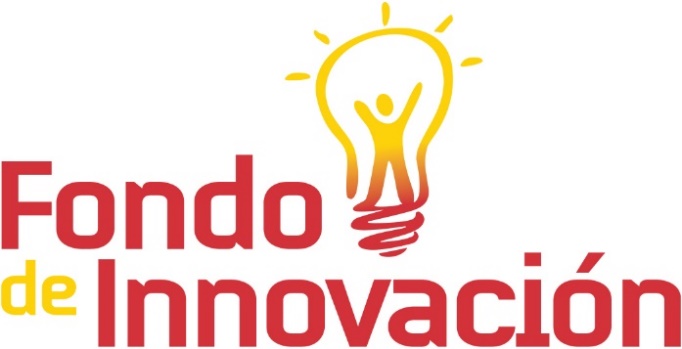 5ta Convocatoria octubre 2021Guía metodológica para presentación de proyectos a la 5ta Convocatoria del Fondo de InnovaciónOctubre – 2021INTRODUCCIÓN:El objetivo de la presente guía metodológica es dotar de una herramienta común a todos los actores interesados en presentar propuestas para la 5ta Convocatoria del Fondo de Innovación. Esta guía permitirá desarrollar los documentos requeridos en las bases de la convocatoria del Fondo de Innovación, con el fin de que estos documentos sean claros, sinteticen la información del proyecto y permitan consolidar propuestas enmarcadas en la temática de la convocatoria.Todos los formularios deben ser completados con todos los actores involucrados en el desarrollo de la propuesta.Para el desarrollo de proyecto, el primer paso es revisar de manera detallada el documento “Bases de la 5a Convocatoria”, ya que en éstas se definen el objetivo, los criterios y el proceso de selección de los proyectos. Los documentos indicados en el documento “Bases de la 5a Convocatoria” son los primeros insumos para la toma de decisiones sobre los proyectos beneficiarios de esta convocatoria. Eventualmente se les pedirá información adicional a aquellas propuestas de proyectos que sean seleccionados en la lista corta. Las propuestas de proyectos deben generar impactos a corto plazo que fomenten iniciativas orientadas a la reactivación económica para la mitigación de efectos causados por la pandemia Covid-19 con enfoque en inclusión.Es importante que la documentación responda de manera adecuada a lo que se quiere lograr a través del desarrollo de las iniciativas. En la página web del Fondo de Innovación: https://fondoinnovacion-ecuador.org  encontrará todos los documentos,  las plantillas y los formularios requeridos.  REQUISITOS PARA LA PRESENTACIÓN DE PROPUESTALas instituciones interesadas (organizaciones sin fines de lucro) deben identificar iniciativas alineadas con el enfoque planteado para esta convocatoria por el Fondo de Innovación.Las instituciones interesadas deberán reunir, llenar y presentar la siguiente documentación:Carta de presentación dirigida a (Plantilla Formulario 3)Perfil del proyecto (Plantilla Formulario 1)Presupuesto y cronograma valorado de actividades (Plantilla Formulario 2)Declaración de no tener procesos judiciales o administrativos, firmes o en trámite, relacionados con recursos de proyectos de cooperación internacional no reembolsable (Plantilla Formulario 4)RUC actualizado de la empresa (Formato libre Formulario 5)Nombramiento de representante legal (Formato libre Formulario 6)Carta de compromiso o convenio suscrito entre la institución privada y pública en la que se establezcas las responsabilidades de la institución privada en la ejecución del proyecto. (Formato libre Formulario 7)Declaración Responsabilidad Fiscal en Alemania (Plantilla Formulario 8)La documentación completa deberá ser remitida en formato PDF al correo electrónico fondo.innovacion-ec@giz, hasta el día viernes 26 de noviembre de 2021 hasta las 17h00, con el asunto: Nombre de la organización solicitante principal 5ta CONVOCATORIA FONDO DE INNOVACIÓN.3. CARTA DE PRESENTACIÓN:La Carta de Presentación del proyecto (Plantilla Formulario 3), es el documento a través del cual se realizará la presentación formal de la propuesta en la que se especifica: el nombre de la institución privada que presenta la propuesta, nombre de representante legal y la cédula o número de pasaporte, título del proyecto, la/s institución/es pública/s en asocio y el objetivo del proyecto. Esta carta deberá estar dirigida a los Miembros del Comité Directivo del Fondo de Innovación y su extensión deberá ser de un máximo de una hoja, además la carta deberá contar con la firma y sello del o de la representante legal de la institución privada que presenta la propuesta.4. PERFIL DEL PROYECTO:El perfil del proyecto es una descripción simplificada del proyecto en el cual se define en líneas claras, los objetivos y las actividades que se utilizarán para el desarrollo de la propuesta. La información del perfil del proyecto deberá ser presentada en el formulario establecido por el Fondo de Innovación (Plantilla Formulario 1). A continuación, se detalla paso a paso como debe ser llenado el perfil del proyecto:DATOS DE REFERENCIA: Son los datos generales del proyecto y de la/s institución/es que presentan la propuesta, en este apartado se colocan los datos de contacto a fin de que el Fondo de Innovación pueda conocer cuáles son los puntos focales del proyecto y en caso de requerirlo poder ponerse en contacto.DESCRIPCIÓN Y ALCANCE DEL PROYECTO:ALCANCE INNOVADOR DEL PROYECTO:ACTORES INVOLUCRADOS EN EL PROYECTO:GRADO DE ARTICULACIÓN ENTRE LA ENTIDAD DEL SECTOR PRIVADO CON LA INSTITUCIÓN DEL SECTOR PÚBLICO:NIVEL DE COMPLEMENTARIEDAD CON LAS ACCIONES DEL ESTADO:ALCANCE DEL FORTALECIMIENTO DE CAPACIDADES:SOSTENIBILIDAD Y MULTIPLICACIÓN DE LA EXPERIENCIA:IDENTIFICACIÓN DE RESULTADOS, IMPACTOS E INDICADORES A CORTO PLAZO:VISIBILIDAD DEL PROYECTO: INCLUSIÓN Y ATENCION A GRUPOS EN CONDICIONES DE VULNERABILIDAD: SOSTENIBILIDAD AMBIENTAL:ANÁLISIS DE RIESGOS:EQUIDAD DE GÉNERO Y/O INTERGENERACIONAL: EXPERIENCIA EN FINANCIAMIENTOS PREVIAS (2015 HASTA LA FECHA): MARCO LÓGICO DEL PROYECTO:En la matriz de marco lógico se desarrolla la descripción de los objetivos, objetivos específicos, las actividades y los indicadores de cada uno de los objetivos. Estos puntos deben ser acordes al proyecto, relacionarse entre sí, medibles y realizables y se deben reflejar en el presupuesto asignado.PRESUPUESTO POR FUENTE DE FINANCIAMIENTO Y ACCIONES ELEGIBLES: Favor llenar el documento en formato Excel “Presupuesto, Budget y Cronograma Valorado” del proyecto, por fuentes de financiamiento, en el formato del Fondo de Innovación (Formulario 2.1, 2.2), diferenciando claramente entre 1) fuente de financiamiento (aporte GIZ y/o aporte del proponente), 2) cronograma y 3) actividades. Favor no olvidar indicar el aporte propio (mín. 20%) del proponente sobre el valor del aporte de GIZ del financiamiento y de ser el caso aportes de actores adicionales (desglosado). Tomar en cuenta que el monto correspondiente a adquisición de equipos no puede exceder el 50% del monto total del aporte de GIZ al proyecto.5. PRESUPUESTO Y CRONOGRAMA VALORADO DE ACTIVIDADES En este paso, llene el Formulario 2_Presupuesto y Cronograma valorado. Este archivo se lo puede descargar de nuestro sitio web www.fondoinnovación-ecuador.org. El presupuesto presenta de manera detallada cuales son los montos requeridos para cada actividad,  especificando el aporte de la contraparte (20%) y el aporte requerido a la GIZ. Finalmente, el TOTAL es el valor final que se requerirá para el desarrollo del proyecto. El total requerido a GIZ debe ser entre 50.000 y 100.000 USD. A este valor se agrega el 20% de contrapartida (que puede ser en especies)DECLARACIÓN DE NO TENER PROCESOS JUDICIALES:En este documento se debe probar que la entidad no cuenta con procesos judiciales o administrativos, firmes o en trámite, relacionados con recursos de proyectos de cooperación internacional no reembolsable.Asimismo, se deberá adjuntar una declaración sencilla (no juramentada), en la que se exprese que la institución privada que presenta la propuesta no tiene procesos administrativos firmes o en trámite, relacionados con recursos de proyectos de cooperación internacional no reembolsable. Encontrará la plantilla respectiva en el Formulario 4 en la página web del Fondo de Innovación: https://fondoinnovacion-ecuador.orgRUC ACTUALIZADO DE LA EMPRESA:Se debe adjuntar a la propuesta el RUC actualizado de la entidad solicitante. El número de RUC (Registro Único de Contribuyente), es: “Un instrumento que tiene por función registrar e identificar a los contribuyentes con fines impositivos y proporcionar esta información a la Administración Tributaria.”El número de RUC de la empresa debe ser descargado de la página del SRI https://srienlinea.sri.gob.ec/sri-en-linea/#/SriRucWeb/ConsultaRuc/Consultas/consultaRucNOMBRAMIENTO DE REPRESENTANTE LEGAL:Asimismo, constituye un requisito de adjuntar a la propuesta, el nombramiento del o de la representante legal de la entidad solicitante; éste se lo obtiene del registro mercantil, este documento es la designación que hizo la empresa de una persona para que actúe en nombre de la empresa.CARTA DE COMPROMISO ENTRE ACTORES:Este documento puede ser una carta de compromiso o convenio suscrito entre la institución privada y pública en la que se establezcas las responsabilidades de la institución privada en la ejecución del proyecto.Por ende y debido a que el proyecto debe ser presentado por una o varias instituciones privadas en asocio con al menos una institución pública, deberá adjuntarse el documento que de fe de la alianza entre los dos o más actores, este documento puede ser un convenio, carta de compromiso, un acuerdo u otro documento firmado por los actores asociados en la propuesta que evidencie la alianza entre el sector público y privado. Este documento debe contemplar las responsabilidades de los dos actores para el desarrollo del proyecto. DECLARACIÓN RESPONSABILIDAD FISCAL EN ALEMANIAFormato GIZ que debe ser llenado por la entidad en el cual se menciona si la entidad tiene o no domicilio o una obligación fiscal en Alemania.PUNTOS IMPORTANTES A CONSIDERAR:El perfil del proyecto debe expresar con mucha claridad y de manera precisa que es lo que se quiere lograr a través de la implementación del proyecto.El proyecto no debe estar encaminado a la venta de bienes y/o servicios de la institución, este debe responder a una necesidad y aportar como iniciativa que favorezca a varios actores.Los proyectos no deben estar encaminados únicamente a la compra de maquinaria y equipamiento, se debe considerar que cualquier equipamiento debe servir como complemento al desarrollo del proyecto. En todo caso, no puede exceder el 50% del monto total del aporte de GIZ al proyecto.Recuerde que el proyecto debe estar bien diseñado y expresar cuáles serán los beneficios para los diferentes actores.En el caso de que un actor del sector privado no sea de utilidad pública, deberá asociarse, además del socio público, con su gremio y/o asociación empresarial/productiva y/o cámara de industrias (de utilidad pública, o sea sin fines de lucro). GIZ únicamente puede transferir el financiamiento a entidades sin fines de lucro. Recordamos que toda esta documentación deberá ser remitida únicamente en formato PDF a al correo electrónico:  fondo.innovacion-ec@giz.de hasta más tardar el día viernes 26 de noviembre hasta las 17h00, con el asunto: Nombre de la organización solicitante principal 5a CONVOCATORIA FONDO DE INNOVACIÓN.Hasta el 12 de noviembre de 2021 se recibirán preguntas y consultas al correo fondo.innovacion-ec@giz.de.  Las respuestas a las consultas y/o preguntas serán publicadas en bloque en la página web del Fondo de Innovación, establecida para este proceso: https://fondoinnovacion-ecuador.org hasta el día 12 de noviembre de 2021.Toda la información relevante concerniente a la presente 5a Convocatoria, anuncios importantes, preguntas y respuestas en bloque, serán publicados oportunamente en la página web y redes sociales del Fondo de Innovación, establecidos para este proceso: https://fondoinnovacion-ecuador.org  Se recomienda consultarlas periódicamente para estar debidamente informados.Por último, buena suerte y verifique detenidamente el cumplimiento de todos los requisitos y compruebe que su solicitud esté completa y síganos en nuestra página web www.fondoinnovacion-ecuador.org y en las redes sociales @GIZinnovacion, donde estamos actualizando constantemente información relevante durante la etapa de aplicación a la 5ª Convocatoria.Título del proyecto:Escriba el título completo del proyecto.Localización territorial de la ejecuciónAquí debe señalarse las zonas o territorio en donde se realizará la intervención, puede ser Nacional (intervención a nivel de todo el país), Regional (intervención en regiones específicas del país) o Local (intervención en provincias especificas).Duración del proyecto (en meses)Especifique el tiempo estimado en meses que durará el proyecto el cual debe ser máximo 12 meses.Monto solicitado al FondoEscriba el monto requerido para financiar el proyecto entre $ 50.000 (cincuenta mil dólares americanos) a $ 100.000 (cien mil dólares). Monto de Contrapartida (min. 20%).Se debe especificar cuál es el aporte como contraparte, este aporte deberá ser como mínimo el 20% del valor del aporte de GIZ en el presupuesto del proyecto.Grupo meta (beneficiarios) # hombres y # mujeres.Detalle cual es el grupo meta (beneficiarios directos - aquellos a los que está dirigido el proyecto); y beneficiarios indirectos (aquellos beneficiarios a los que no está dirigido el proyecto, pero igual los beneficia) Institución solicitante 1:Escriba el nombre de la institución privada sin fines de lucro que presenta el proyecto.Datos del representante legal Institución 1 (sector privado):Nombre:Escriba el nombre de la persona que figura como representante legal de la institución privada que presenta el proyecto.Cargo:Detalle cual es el cargo del representante de la institución privada.Teléfono fijo y no. de celular:Escriba el celular y teléfono local con el número de extensión de la institución privada que presenta el proyecto.Dirección:Escriba el sector, calles y número de casa en donde se encuentra establecida la institución privada que presenta el proyecto.Ciudad:Escriba la ciudad en donde se encuentra establecido la institución privada que presenta el proyecto.Correo electrónico:Escriba el correo electrónico a través del cual se podrá localizar a la institución privada, de preferencia escriba el correo institucional.Año de creación institución:Escriba la fecha en la que la institución privada fue constituida.Sitio web:Escriba, en caso de tenerlo, el link del sitio web de la institución privada, esto permitirá conocer más sobre la institución en caso de que el Fondo de Innovación lo considere necesario.En asocio con:Escriba el nombre de la/as institución/es pública/s con la/s que se realiza la alianza para presentar la propuesta.Datos del representante legal Institución 2 (sector público)Nombre:Escriba el nombre de la autoridad del sector público responsable de la ejecución del proyecto.Cargo:Escriba el cargo de la autoridad del sector público que será la responsable de la ejecución del proyecto, el cargo de la autoridad debe ser mínimamente de Subsecretario/a o Director/a Ejecutivo/a.Teléfono fijo y no. de celular:Escriba el celular y teléfono local con el número de extensión de la institución pública que presenta el proyecto.Dirección:Escriba el sector, calles y número de casa en donde se encuentra establecida la institución pública social en el desarrollo del proyecto. Correo electrónico:Escriba el correo electrónico a través del cual se podrá localizar a la institución pública, de preferencia escriba el correo institucional.Año de creación:Escriba la fecha en la que la institución pública fue constituida.Sitio web:Escriba, en caso de tenerlo, el link del sitio web de la institución pública, esto permitirá conocer más sobre la institución en caso de que el Fondo de Innovación lo considere necesario.Eventualmente en asocio con:En caso de existir otra institución privada o pública que constituya socio en el proyecto, escriba todos los datos requeridos anteriormente (institución 1).Escriba de manera sucinta de qué se trata el proyecto y de qué manera presenta un enfoque que potencie la reactivación económica y social frente a la emergencia covid-19. Cuál es el ámbito de trabajo, la adaptación y/o mitigación de los efectos frente al covid-19 y cuál es el efecto positivo del proyecto en la reactivación económica y social.Escriba cuál es el aspecto innovador del proyecto y cómo incide en la reactivación económica y social frente a la emergencia covid-19, ¿en qué medida este proyecto presente acciones innovadoras para la reactivación económica y social? Este aspecto debería incluir el desarrollo de herramientas tecnológicos en el combate a los efectos de la pandemia COVID-19, pero también de manera general, en términos de adaptación, frente a futuras emergencias sanitarias. Recuerde que al ser un Fondo de Innovación es necesario que el proyecto de importancia a este aspecto,Detalle cual será el rol de cada uno de los actores en la ejecución del proyecto y por qué son actores relevantes y competentes en la temática del proyecto. Especifique cómo se coordinan las acciones entre los diferentes actores, detalle de manera detallada cual es el grado de articulación y experiencias previas.Escriba a que política pública o acción del Estado es complementaria el proyecto y cómo aporta a la política señalada, de qué manera logra el proyecto un encadenamiento y sinergias con los esfuerzos del Gobierno Nacional en la crisis sanitaria y en materia de reactivación económica y social frente a COVID-19. Finalmente, especifique si existe algún financiamiento del Estado o de otra Organización Internacional para el proyecto que presenta.Describa cuáles serán las acciones que se ejecutarán para el fortalecimiento de capacidades (instituciones públicas, instituciones privadas y beneficiarios) y cuáles serán los beneficiarios en este proceso de fortalecimiento.Señale cuáles serán las acciones que se realizarán para asegurar la perduración del proyecto en el tiempo una vez concluido la etapa de ejecución, en este apartado es importante describir acciones claras y concretas. Detalle cómo podrá multiplicarse o replicarse la experiencia con otros actores o territorios en beneficio de la reactivación económica y social del país. Describa cuáles serán los resultados inmediatos (corto plazo) e indicadores medibles y verificables, los mismos que deberán tener información de base, de la implementación del proyecto, es recomendable que los resultados a corto plazo e indicadores sean previstos durante toda la etapa de la ejecución del proyecto y estén acorde a los objetivos planteados y se reflejan también en el presupuesto asignado, recuerde que el proyecto tendrá una ejecución de 12 meses máximo, por lo que es importante que los resultados sean acorde al alcance del proyecto. También especifique cómo el proyecto alcanzará resultados a corto plazo y cómo se mide el avance de estos resultados. Escriba cuáles serán las acciones que se desarrollarán para dar visibilidad al proyecto, este aspecto es muy importante pues permitirá difundir la iniciativa entre más socios y presentarla como una experiencia positiva, sea realista en este aspecto y plantee acciones concretas.Indique cuáles serán las estrategias y acciones que se desarrollarán para promover los derechos humanos e inclusión de grupos que enfrentan condiciones de vulnerabilidad. Un parámetro importantísimo en esta convocatoria es la inclusión por lo cual este aspecto es de gran importancia, las estrategias y acciones deben estar muy bien definidas y ser realistas.Describa cuáles son los mecanismos de mitigación ante potenciales impactos ambientales y además las acciones que propenden el uso sostenible de los recursos naturales. Este aspecto constituye un eje transversal en todo proyecto financiado por el Fondo de Innovación y la Cooperación Técnica Alemana.Describa cómo manejaría potenciales efectos negativos no-intencionados.¿Cuenta en su organización con un manual de procedimientos establecidos y competencias instaladas que identifiquen adecuadamente y a tiempo, para analizar, controlar y contrarrestar posibles efectos negativos no-intencionados?Describa las medidas de mitigación en los ámbitos de riesgo de medio ambiente, cambio climático (mitigación y adaptación), sensibilidad hacia los conflictos y contextos cambiantes, derechos humanos y equidad de género. Si su organización cuenta con políticas, lineamientos, etc. referente a los temas mencionados, favor adjuntar estos documentos a la propuesta del proyecto.Describa cuáles serán las acciones puntuales correspondientes a equidad de género y/o políticas intergeneracionales que se promueven a través del desarrollo del proyecto, recuerde que no son políticas de equidad de género el señalar que hay más mujeres que hombres, este punto debe ser detallado a través de acciones puntuales. Este aspecto debe ser un eje transversal en todos los proyectos financiados por el Fondo de Innovación y la Cooperación Técnica Alemana.En este apartado detalle de manera clara y concreta si la organización ha tenido alguna experiencia con financiamientos de recursos proveniente de cooperación internacional u otro tipo de financiamiento público desde 2015, se debe especificar el año en el que se trabajó con dichos fondos, también es válido incluir trabajos con otros fondos concursales, aunque estos no sean de cooperación internacional, especifique cual ha sido su fortaleza y debilidad en la ejecución de dichos fondos.Objetivo general: Escriba en infinitivo (desarrollar, impulsar, crear…) cual es la finalidad del proyecto; para establecer cuál será el objetivo general se debe responder a las preguntas: ¿Qué se va a hacer? ¿Para qué se va a realizar el proyecto? ¿Mediante o cómo se va a hacer?, recuerde que este objetivo tiene que estar ligado con la temática de la convocatoria y debe ser alcanzable.Objetivo general: Escriba en infinitivo (desarrollar, impulsar, crear…) cual es la finalidad del proyecto; para establecer cuál será el objetivo general se debe responder a las preguntas: ¿Qué se va a hacer? ¿Para qué se va a realizar el proyecto? ¿Mediante o cómo se va a hacer?, recuerde que este objetivo tiene que estar ligado con la temática de la convocatoria y debe ser alcanzable.Objetivos específicosActividadesObjetivo No. 1:Escriba cada objetivo específico en infinitivo y debe responder a acciones que se realizan para alcanzar el objetivo general del proyecto. Los objetivos específicos son medibles y verificables. Se recomienda desarrollar máximo cuatro objetivos, con sus actividades. Actividades del Objetivo No. 1: Describa cada una de las tareas o acciones que tiene que desarrollar para cumplir con cada uno de los objetivos específicos, las actividades deben ser detalladas y responder al objetivo específico al que está anclado.Indicador para el Objetivo 1: Escriba las variables que miden de manera cualitativa y/o cuantitativa el cumplimiento del objetivo específico, ejemplo: tres capacitaciones, dos talleres, un sistema...Indicador para el Objetivo 1: Escriba las variables que miden de manera cualitativa y/o cuantitativa el cumplimiento del objetivo específico, ejemplo: tres capacitaciones, dos talleres, un sistema...Objetivo No. 2:Actividades del Objetivo No. 2:Indicador para el Objetivo 2:Indicador para el Objetivo 2:Objetivo No. 3:Actividades del Objetivo No. 3:Indicador para el Objetivo 3:Indicador para el Objetivo 3:DetalleDescripción de actividadesEscribir cada una de las actividades descritas en el marco lógico del proyecto.Total Aporte GIZEscriba en valores numéricos (dólares), cuál es el monto que el Fondo de Innovación deberá aportar para esta actividad.Total Aporte Contraparte 20%Escriba en valores numéricos (dólares), cuál es el monto de contrapartida aportará para esta actividad.DetalleDescripción de actividadesEscribir cada una de las actividades descritas en el marco lógico del proyecto.Total Aporte GIZEscriba en valores numéricos (dólares), cuál es el monto que el Fondo de Innovación deberá aportar para esta actividad.Total Aporte Contraparte 20%Escriba en valores numéricos (dólares), cuál es el monto de contrapartida aportará para esta actividad.DetalleDescripción de actividadesEscribir cada una de las actividades descritas en el marco lógico del proyecto.Total Aporte GIZEscriba en valores numéricos (dólares), cuál es el monto que el Fondo de Innovación deberá aportar para esta actividad.Total Aporte Contraparte 20%Escriba en valores numéricos (dólares), cuál es el monto de contrapartida aportará para esta actividad. Budget Line Actividad 1 (Activity 1)                                                     -    Budget Line Actividad 2                                                      -    Budget Line Actividad 3                                                     -   Subtotal Subtotal                                                      -   Budget LineActividad 1                                                      -   Budget LineActividad 2                                                      -   Budget LineActividad 3                                                     -   Budget LineActividad 4                                                      -   SubtotalSubtotal                                                     -   Budget LineActividad 1                                                      -   Budget LineActividad 2                                                      -   Budget LineActividad 3                                                     -   Subtotal                                                      -   Administration Costs                                                     -   Administration Costs                                                     -   Administration Costs                                                     -   Administration CostsAdministration Costs                                                     -   Subtotal Subtotal                                                      -   TotalTotalValor total requerido a la GIZ                                        Valor total otorgado por la contraparte